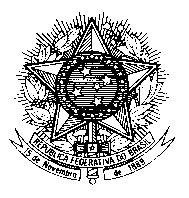 Permanent Mission of Brazil to the United Nations Office in GenevaChemin Louis Dunant, 15 – 1202 – GenèveHuman Rights Council  UPR Working Group28th session Zambia’s reviewMr. Vice President,Brazil welcomes the Delegation of Zambia to the UPR and appreciates this opportunity to exchange information and good practices.In a spirit of constructive engagement, Brazil recommends that Zambia:1) Pursue further reforms in the education sector to improve availability, accessibility, affordability and quality of education for all;2) Continue its efforts to implement programmes and activities aimed at adjusting Zambia’s  Correctional Service to the UN Standard Minimum Rules for the Treatment of Prisoners, including by adequate funding and training of officers. My delegation commends the revised National HIV and AIDS Strategic Framework 2014-2016 and the National Campaign for routine HIV testing, counselling and treatment in all public health institutions, within the framework of the government’s agenda for ending HIV by 2030. Finally, Brazil would like to commend Zambia for the enactment of the Gender Equity and Equality Act and the Persons with Disability Act.I thank you.